LES DATES A RETENIR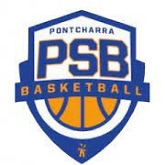 SAISON 2022 / 2023+ rajout tournoi de pétanque + ajout des dates de réunion = 9h30 samedi matin (instaurer un rythme)+ ajout date réunion parents référents  Vendredi 26 aoûtAssemblée générale 2022 / 2023Samedi 3 septembre50 ans du club : match d’ouverture et match de galaDimanche 4 septembreForum des associationsDimanche 23 octobre et samedi 22 octobre Journée photosVacances de la ToussaintStagesVendredi 28 octobre50 ans du club : Baptême de la salleSamedi 29 octobre50 ans du club : Soirée dansante DécembreVente des calendriers / huîtres et vin blanc Vacances de NoëlStages JanvierGalettes des rois / briochesVacances d’hiverStages Samedi 18 marsLoto annuelDimanche 16 avrilSoirée SponsorsVacances de printempsStages MaiVente de PaëllaWeek-end du 10 et 11 juinTournoi du clubSamedi 1er juilletAssemblée générale 2022/ 2023 – Journée conviviale= à reconfirmerVacances d’étéCamp d’été